Leerperiode 1   SLB								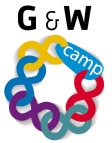 
Een belangrijk middel om reflectie en studieloopbaanplanning vorm te geven is je persoonlijke ontwikkeling binnen je portfolio. Een kennismaking over wie je bent, wat je wilt, wat je kunt, waar wil je naartoe en hoe ga je het aanpakken, zijn belangrijke onderdelen in je portfolio.Ter voorbereiding op het samenstellen van je portfolio en kennismaking met de studieloopbaanbegeleider maak je een motivatiebrief met een korte omschrijving van jezelf.Daarin moet je de volgende punten behandelen:
* wie ben je?
* wat verwacht je van de opleiding?
* waarom heb je voor deze opleiding gekozen?
* geef een korte omschrijving van het beeld dat je hebt van het beroep verzorgende/verpleegkundige
* welke elementen spreken aan in dit beroep?
* wat zijn je sterke punten waardoor je denkt dat je geschikt bent voor dit beroep?
* wat zijn je belemmeringen, dingen die tegen kunnen werken?
* hoe zijn je studievaardigheden? Waar ben je goed in? Waar heb je moeite mee?
* wat zou je nog moeten verbeteren om je ambities te verwezenlijken?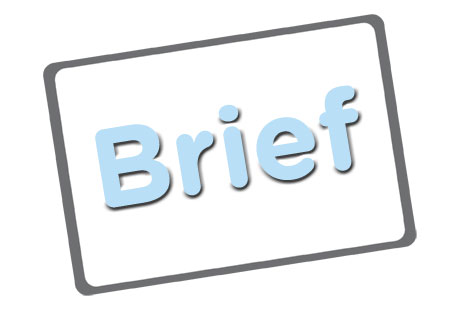 Titel opdracht:MotivatiebriefOpdracht nr. 1-3ABehorend bij:Loopbaan        Loopbaan        Bewaren in:Portfolio ontwikkelingsgericht Portfolio ontwikkelingsgericht Planning:Week 3Week 3VormIndividueelIndividueel